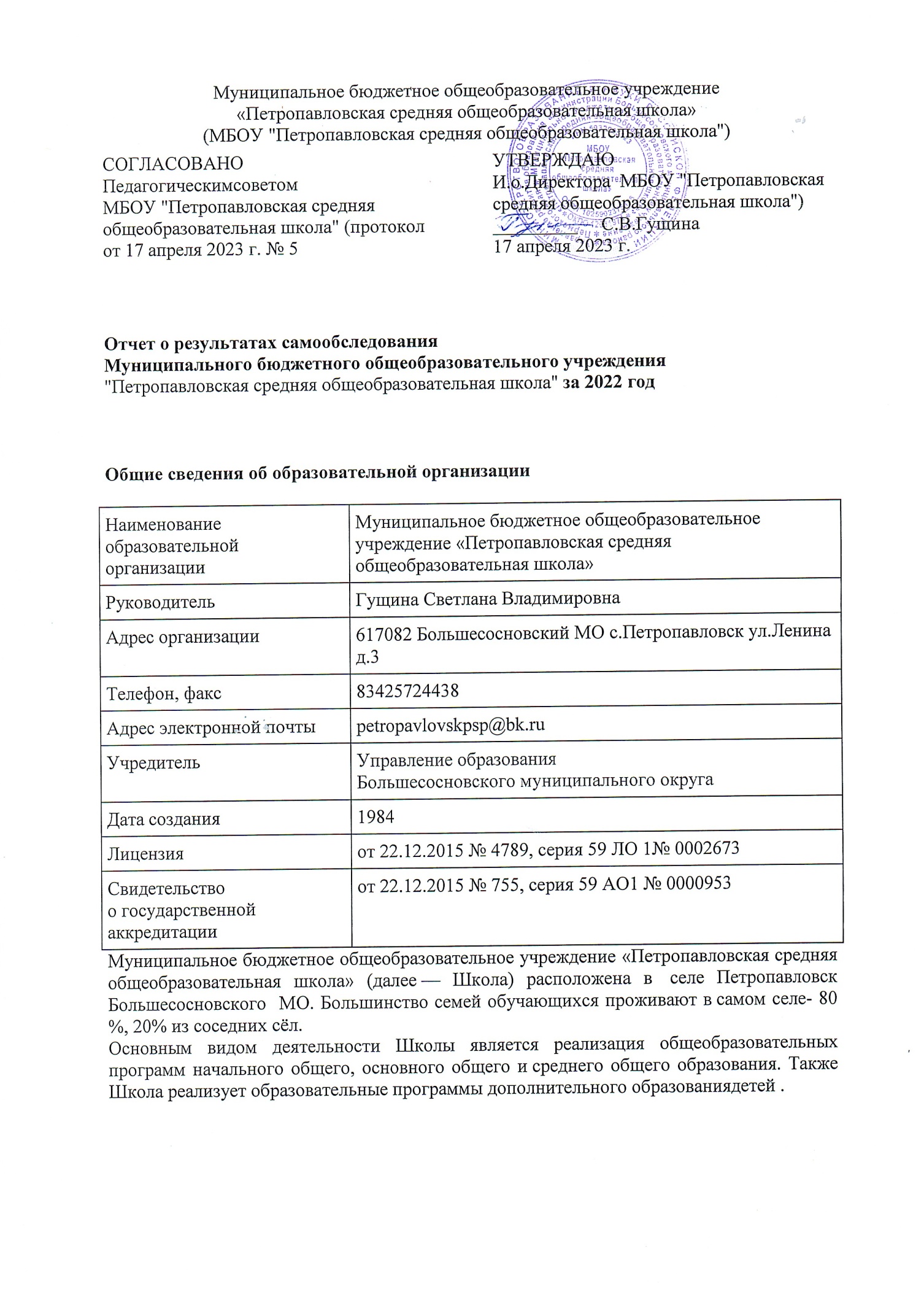 Аналитическая частьI. Оценка образовательной деятельностиОбразовательная деятельность в Школе организуется в соответствии с Федеральным законом от 29.12.2012 № 273-ФЗ «Об образовании в Российской Федерации», ФГОС начального общего, основного общего и среднего общего образования, основными образовательными программами, локальными нормативными актами Школы.С 01.09.2022 организовали обучение 1-х, 5-х и 10-х классов по ООП, разработанным по обновленным ФГОС НОО, ООО и СОО. Мониторинг показал, что обучающиеся не почувствовали переход. Анализ текущих достижений показал результаты, сопоставимые с результатами прошлого и позапрошлого годов. Учителя отмечают, что им стало проще оформлять тематическое планирование в рабочих программах по учебным предметам, так как планируемы результаты по ФГОС стали конкретнее и с ними удобнее работать.С 01.01.2021 года Школа функционирует в соответствии с требованиями СП 2.4.3648-20 «Санитарно-эпидемиологические требования к организациям воспитания и обучения, отдыха и оздоровления детей и молодежи», а с 01.03.2021 — дополнительно с требованиями СанПиН 1.2.3685-21 «Гигиенические нормативы и требования к обеспечению безопасности и (или) безвредности для человека факторов среды обитания». В связи с новыми санитарными требованиями Школа усилила контроль за уроками физкультуры. Учителя физкультуры организуют процесс физического воспитания и мероприятия по физкультуре в зависимости от пола, возраста и состояния здоровья. Кроме того, учителя и заместитель директора по УВР проверяют, чтобы состояние спортзала и снарядов соответствовало санитарным требованиям, было исправным — по графику, утвержденному на учебный год.Школа ведет работу по формированию здорового образа жизни и реализации технологий сбережения здоровья. Все учителя проводят совместно с обучающимися физкультминутки во время занятий, гимнастику для глаз, обеспечивается контроль за осанкой, в том числе во время письма, рисования и использования электронных средств обучения.В августе 2022 года Школа провела детальный анализ документооборота и определила, как перераспределить документацию, чтобы выполнить ограничения законодательства в сфере документарной нагрузки педагогов. Опросы родителей показали, что удовлетворенность качеством обучения по обязательным предметам и курсам внеурочной деятельности повысилась на 10%.1 Воспитательная работаС 01.09.2022 Школа реализует рабочую программу воспитания и календарный план воспитательной работы, которые являются частью основных образовательных программ начального, основного и среднего общего образования. В рамках воспитательной работы Школа:- способствует  решению  проблемы гармоничного вхождения школьников в социальный мир и налаживания ответственных взаимоотношений с окружающими их людьми;- воспитывает  в соответствии с ФГОС общего образования, направляет работу с учащимися на личностное развитие, формирование у них системных знаний о различных аспектах развития России и мира. -  приобщает обучающихся к российским традиционным духовным ценностям, правилам и нормам поведения в российском обществе;- обеспечивает  и создает условия для  достижения учащимися личностных результатов;- формирует  у обучающихся  готовность  к саморазвитию, мотивацию к познанию и обучению; - способствует  к  активному  участию обучающихся,  в социально значимой деятельности, общешкольных, муниципальных, региональных, всероссийских, мероприятиях и конкурсах; Основной  особенностью организуемого в школе воспитательного процесса является расположенность школы  на территории сельской местности:- удаленность культурных центров (до районного центра - 20 км.);- замкнутость социального пространства, ограниченность сферы социальных связей;-  ограниченность возможности обучающимися выбирать объединения по интересам,    посещать различные кружки и секции и т.д.;- низкий уровень образования и культуры родителей (законных представителей)   обучающихся;Школа является основным центром культуры в селе, это позволяет сосредоточить педагогическое влияние на систему отношений в социуме, привлекать обучающихся, родительскую общественность, жителей села к активному участию в решении проблем сельского поселения, тем самым формируя внутреннюю связь с «Малой родиной» и чувства ответственности за неё.   Анализируя  функциональную состоятельность семей можно обратить внимание на то, что  в школе обучается: 58% -обучающихся из малообеспеченных; 34% -  из  многодетных; 2, % - приемные семьи; 6% из обеспеченных семей.Уровень развития классного ученического самоуправления является средним, На базе школы имеется Большой совет, в рамках которого развиваются лидерские качества обучающихся, 50% обучающихся участвуют в ученическом самоуправлении.. Сложилась система традиционных школьных мероприятий. Значительное влияние на образовательное пространство школы оказывают родительский комитет, социальные партнеры, администрация сельского поселения, сельский Д/К, ФАП, сельская библиотека, совет ветеранов и т.д. Процесс воспитания в МБОУ «Петропавловская СОШ» основывается на принципах сотрудничества педагогов, школьников и родителей.  В школе сложились определенные традиции,например: ежегодно проводятся такие мероприятия как: «Осенний бал»; «День учителя»; «Новый год»; «23 Февраля»; «8-е Марта»; «День Победы в ВОВ» ит.д., которые отражаются в планах воспитательной  работы  классов, школы и хотя мероприятия  повторяются из года в год, по своему содержанию и формам проведения разнообразны. После каждого мероприятия проводится анализ, обязательно отмечаются положительные  стороны,  и  даются рекомендации .МБОУ « Петропавловская СОШ» - сельская школа с небольшим количеством обучающихся и педагогов, поэтому классный руководитель является для детей близким другом, наставником, помощником, примером в поведении, общении, отношении к работе, людям;поддерживает активное участие  своих  классов в жизни школы, в своей воспитательной работе развивает все стороны личности обучающихся, воспитывает положительные качества, прививает  правильный и здоровый образ жизни, формирует  личность, готовую к различным жизненным ситуациям.       Совместная  деятельность педагогов и школьников по направлению«профориентация»	включает в себя профессиональное просвещение школьников,диагностику и консультирование по проблемам профориентации. Проводимые  экскурсии играют важную роль в профессиональной ориентации учащихся на производственную деятельность. Школьники получают -возможность соотнести свои интересы с требованиями профессии, -опыт практического приобретения новых знаний, общее представление о современном производстве и перспективах его развития.Совместное с педагогами изучение интернет ресурсов, посвященных выбору профессий, прохождение профориентационного онлайн-тестирования, профориентационные классные часытесты по профориентации (https://prof-test24.ru/test/), психологические тесты,школьники получают  представление о структурном подходе к выбору будущей специальности, анализируют свои возможности,  смогут определить  склонность к тому или иному роду деятельности.Окружающая ребенка предметно-эстетическая среда школы, при условии ее грамотной организации, обогащает внутренний мир ученика, способствует формированию у него чувства вкуса и стиля, осуществляется через следующие виды деятельности и формы работы:Оформление интерьера школьных помещений, практическая помощь школе-изготовление лавок, подставок для цветов и ремонт мебели для школы; оформление школьного  музея; озеленение школы;создание уголков отдыха; выставки рисунков и фотографий («Природа моего села», «Зимний пейзаж», «Мы в ответе за тех, кого приручили» и др.)выставки электронного творчества («Новогодний калейдоскоп», «Моя мама лучше всех», «Папа, дедушка, брат - настоящий солдат» и др.) посадка рассады цветов для клумб школы.    Работа с родителями осуществляется через: родительские собрания, заседания родительского комитета,консультации, индивидуальные беседы, приглашение на заседания Совета профилактики, круглый стол, вечер вопросов и ответов, обмен опытом (лучшие практики воспитания). Родители имеют полную информацию о возможностях ребенка в саморазвитии, что дает  возможность скорректировать систему ценностей и целей образования ребенка, избежать отрицательных последствий отсутствия взаимопонимания. объединить  усилия в создании условий для формирования у ребенка тех качеств и свойств, которые необходимы для его самоопределения и самореализации, для преодоления трудностей. За 14 месяцев реализации программы воспитания родители и ученики выражают удовлетворенность воспитательным процессом в Школе.Все проведенные мероприятия публикуются  в школьном сообществе «МБОУ «Петропавловская СОШ», где родители высоко оценивают проведенные мероприятия.Дополнительное образованиеВоспитание на занятиях школьных курсов внеурочной деятельности и дополнительного образования преимущественно осуществляется через:- вовлечение школьников в интересную и полезную для них деятельность, которая предоставит им возможность самореализоваться в ней, приобрести социально значимые знания, развить в себе важные для своего личностного развития социально значимые отношения, получить опыт участия в социально значимых делах. Дополнительное образование ведется по программам следующей направленности : Художественное творчество способствует развитию  природных задатков и способностей, помогает  достигать успеха в том или ином виде искусства. Оно помогает сформировать ценностное отношение к культуре как духовному богатству общества и важному условию ощущения человеком полноты проживаемой жизни, которое дают ему чтение, музыка, искусство, театр, творческое самовыражение. Проводились в 2022г  кружки:Вокальный «Соловушки», «Непоседы»; художественное творчество: «Глинчик», «Семицветик», «Волшебный карандаш», «Умная бумага».Спортивно-оздоровительная деятельность. Спортивные секции:«Спортивный (Баскетбол, волейбол)»,  «Здоровейка», формируют  установку  на безопасный, здоровый образ жизни; потребность сотрудничества со сверстниками, доброжелательное к ним отношение, бесконфликтное поведение.Краеведческая деятельностьформирует  ценностное отношение к своему Отечеству, своей малой и большой Родине как месту, в котором человек вырос через внеклассные занятия «Разговоры о важном», работа в школьном музее.Трудовая деятельность способствует формированию  трудолюбия, уважение к своему и чужому труду и его результатам, к самоорганизации. Обучающиесяполучают  опыт участия в социально значимом труде,  приобретают трудовой опыт. В рамках данного направления проведены такие мероприятия как субботники, акция «Помоги людям», акция «Антипластик», Акция «Собери макулатуру».   Внеурочные занятия, элективные курсы по предметам: "Финансовая грамотность";«Поиграем, посчитаем»;«Умелые пальчики»; «Умная бумага»,«Мультипликация»; Веселый английский»;«Английский»;«Компьютер-мой друг»;«Познаю свои способности»;«Избранные вопросы математики»;«Я- мы - класс» ,«К «5» -ке-шаг за шагом»; «Юный исследователь»; способствуют развитию метапредметных умений.    Кружки посещают учащиеся с 1-11 классы. В частности, доля обучающихся, занимающихся в системе дополнительного образования в школе, составляет - 84%, а доля обучающихся, занимающихся в системе дополнительного образования вне школы составляет - 26%. Результатом являются участие в разных конкурсах и призовые места учащихся.Ученики школы участвовали  в  районных интеллектуальных конкурсах, конкурсах рисунков разного уровня,  спортивных соревнованиях, проведение вечеров, концертов; выполнение творческих работ разного характера .Выбор направлений осуществлен на основании потребностей обучающихся и родителей, с учетом возможностей школы.Посещаемость кружков  учащимися школы  2022 год II. Оценка системы управления организациейУправление Школой осуществляется на принципах единоначалия и самоуправления.Органы управления, действующие в ШколеДля осуществления учебно-методической работы в Школе создано три предметных методических объединения:предметов гуманитарного цикла;предметов естественно-математическогоцикла;педагогов начального образования.В целях учета мнения обучающихся и родителей (законных представителей) несовершеннолетних обучающихся в Школе действуют Совет обучающихся и Родительский комитетВ 2022 Школа обновила платформу для электронного документооборота, что позволило расширить ее функционал и связать с порталом Госуслуги. Теперь с кандидатами, которые имеют электронные подписи, можно заключать трудовые договоры в электронном виде. Это упрощает кадровый контроль и формирование отчетности. III. Оценка содержания и качества подготовки обучающихсяСтатистика показателей за 2020–2022 годыПриведенная статистика показывает, что положительная динамика успешного освоения основных образовательных программ сохраняется.Краткий анализ динамики результатов успеваемости и качества знанийРезультаты освоения учащимися программ начального общего образования по показателю «успеваемость» в 2022 годуЕсли сравнить результаты освоения обучающимися программ начального общего образования по показателю «успеваемость» в 2022 году с результатами освоения учащимися программ начального общего образования по показателю «успеваемость» в 2021 году снизился,т.к.были оставлены на повторный год учащиеся 1 и 2 класса, процент учащихся, окончивших на «4» и «5», вырос на 6 % (в 2021 был 54,8%).Результаты освоения учащимися программ основного общего образования по показателю «успеваемость» в 2022 годуЕсли сравнить результаты освоения обучающимися программ основного общего образования по показателю «успеваемость» в 2022 году с результатами освоения учащимися программ основного общего образования по показателю «успеваемость» в 2021 году, то можно отметить, что процент учащихся, окончивших на «4» и «5», повысился  на 0,8  процента (в 2021 был 41%).Результаты освоения программ среднего общего образования обучающимися 10, 11 классов по показателю «успеваемость» в 2022 годуРезультаты освоения учащимися программ среднего общего образования по показателю «успеваемость» в 2022 учебном году –стабильно, снизилось на 3% количество обучающихся, которые закончили год на «4» и «5»(в 2021  было 69%).В 2022 году ВПР проводили в два этапа: в марте – в 10-11-хклассах, в октябре – в 5-9-х классах. В связи с переносом большей части ВПР на осень, результаты не использовались в качестве промежуточной аттестации. Результаты выполнения ВПР в МБОУ «Петропавловская СОШ» в 2022г.,мартРезультаты выполнения ВПР в МБОУ «Петропавловская СОШ» в 2022г (осень) за предыдущий учебный год.Анализ позволяет прийти к выводу, что в 2022 году школьники 5-9-х классов показали результаты осенью ниже, чем учащиеся 4-8-х классов весной 2021 года (справились- 93%, качество- 57%).отсюда вывод- более приемлимо проводить ВПР в конце учебного года, а не в начале следующего)ГИА в 9-х классахВ итоговом собеседовании приняли участие 7 обучающихся (100%), все участники получили «зачет».В 2022 году 6 девятиклассников сдали ОГЭ по основным предметам – русскому языку и математике,  успешно закончили  учебный год и получили аттестаты об основном общем образовании, 4 из них без троек-50%, один аттестат с отличием.Один ученик закончил 9 класс с академической задолженностью по математике и биологии, ему была  предоставлена возможность закрыть академическую задолженность в августе, при положительной сдаче-он был допущен к экзаменам в сентябре.ГИА в 11-х классахВ итоговом сочинении приняли участие  3 обучающихся (100%), по результатам проверки все обучающиеся получили «зачет».В 2022 году все выпускники 11-х классов успешно сдали ГИА. Все  обучающиеся сдавали ГИА в форме ЕГЭ по русскому,математике(проф), двое-по  физике;один –по географии. Все выпускники 11-х классов успешно завершили учебный год и получили аттестатыАнализ результатов государственной (итоговой) аттестации выпускников(ЕГЭ) 11-х классов.Анализ результатов государственной (итоговой) аттестации выпускников(ОГЭ) 9-х классов.IV. Оценка организации учебного процессаОрганизация учебного процесса в Школе регламентируется режимом занятий, учебным планом, календарным учебным графиком, расписанием занятий, локальными нормативными актами Школы.Образовательная деятельность в Школе осуществляется по пятидневной учебной неделе для 1-х–11-х классов. Занятия проводятся в одну смены для обучающихся .С 01.05.2022 Школа организовала изучение государственных символов России. В рабочие программы воспитания НОО, ООО и СОО включили ключевое общешкольное дело – церемонию поднятия Государственного флага России и исполнения Государственного гимна России в соответствии с рекомендациями Минпросвещения России, изложенными в письме от 15.04.2022 № СК-295/06 и Стандартом от 06.06.2022.Скорректировали ООП НОО в части рабочих программ по предметам «Окружающий мир» и «ОРКСЭ» – добавили темы по изучению государственных символов.Скорректировали ООП ООО в части рабочих программ по предметам «ОДНКНР» и «Обществознание» – добавили темы по изучению государственных символов. Скорректировали ООП СОО в части рабочей программы по предмету «История» – расширили тему, связанную с изучением государственных символов.С сентября стали реализовывать курс внеурочной деятельности «Разговоры о важном» в соответствии с письмом Минпросвещения от 15.08.2022 № 03-1190.V. Оценка востребованности выпускниковВостребованность (трудоустройство) выпускников 9классаВостребованность (трудоустройство) выпускников 11классаВывод:В 2022 г- стопроцентная социализация выпускников. Не определившихся с выбором  нет.Количество выпускников, поступающих в ВУЗ, стабильно растет по сравнению с общим количеством выпускников 11-го класса. VI. Оценка качества кадрового обеспеченияВ течение  последних лет школа укомплектована квалифицированными педагогическими кадрами полностью (100%). Педагогический состав школы – 23ч,из них 19 учителей основных, 2 учителя-внешние совместители, 2 воспитателя ДОУ. Педагоги школы   своевременно проходят КПК. Уровень квалификации педагогических работников повышается: 13 человек имеют первую квалификационную категорию (68%),2-высшую категорию(10%).2 (10%)-соответствие занимаемой должности, 2 (10%)- не подлежат аттестации в связи с опытом работы меньше 1 года,т.е. молодые учителя. . Учителя активно применяют современные педтехнологии: проблемное обучение, проектные технологии, игровые, ИКТ – технологии,системно-деятельностныйподход,технологию смыслового чтения и другие.По образованиюПо квалификационным категориям (основные педагоги)В 2022г-аттестованы на 1 категорию 1чел,3 чел-на соответствие.По стажу работыПедагоги школы систематически повышают свое профессиональное мастерство через прохождение аттестации, КПК, вебинарах, участие в конкурсах.В целях повышения качества образовательной деятельности в Школе проводится целенаправленная кадровая политика, основная цель которой — обеспечение оптимального баланса процессов обновления и сохранения численного и качественного состава кадров в его развитии, в соответствии потребностями Школы и требованиями действующего законодательства.Основные принципы кадровой политики направлены:на сохранение, укрепление и развитие кадрового потенциала;создание квалифицированного коллектива, способного работать в современных условиях;повышения уровня квалификации персонала.Оценивая кадровое обеспечение образовательной организации, являющееся одним из условий, которое определяет качество подготовки обучающихся, необходимо констатировать следующее:образовательная деятельность в Школе обеспечена квалифицированным профессиональным педагогическим составом;кадровый потенциал Школы динамично развивается на основе целенаправленной работы по повышению квалификации педагогов.В связи с модернизацией в 2022 году электронного документооборота работники, чьи трудовые функции связаны с оформлением документов, прошли обучающие курсы по пользованию информационной платформой «1С: Предприятие».VII.  Оценка качества учебно-методического и библиотечно-информационного обеспеченияОбъем библиотечного фонда – 10257Объем учебного фонда – 3015В этом учебном году библиотечный фонд пополнился учебной литературой . Фонд художественной литературы находится  в открытом доступе читателей. Библиотека укомплектована справочной , художественной литературой для детей, периодическими изданиями. В течении учебного года проводились беседы, выставки , книжкина больничка ,библиотечные уроки по сохранности и бережном отношении учебников и художественной литературы. Библиотека работает по плану , утвержденному директором школы . Библиотекарь прошла курсы в 2021 году – «Содержание и формы работы библиотекаря в рамках программы воспитания школы» в объеме 72 ч.Проблемы: Библиотека нуждается в пополнении фонда художественной и детской литературой, т.к. много устаревшей литературы .Вывод: Фонд библиотеки соответствует требованиям ФГОС, учебники фонда входят в федеральный перечень, утвержденный приказом Минпросвещения России. Обеспеченность учебной литературой достаточная(98%)Средний уровень посещаемости библиотеки – 15 человек в день.                                 Состав фонда и его использованиеVIII.  Оценка материально-технической базыМатериально-техническое обеспечение Школы позволяет реализовывать в полной мере образовательные программы. В Школе 12  учебных кабинетов,оснащенные современной мультимедийной техникой.На втором этаже здания оборудован актовый зал. На первом этаже оборудованы столовая, пищеблок и спортивный зал. В 2022г-проведен  ремонт полов в классах,мастерской, ремонт спортзала, столовой.С марта 2022 года Школа ведет учет микротравм работников, что позволило посмотреть на оценку материально-технической базы с другой стороны. Учет микротравм выявил уязвимые места оснащения, которые требуют модернизации. По итогам анализа учета микротравм работников школа:заменено 15 стульев для учителей;IX. Оценка функционирования внутренней системы оценки качества образованияВ Школе утверждено Положение о внутренней системе оценки качества образования от 30.08.2021 г. По итогам оценки качества образования в 2022 году выявлено, что уровень метапредметных результатов соответствуют среднему уровню.Система мониторигговых исследований учебных достижений состоит из следующих этапов:-стартовый контроль(осуществляется учителями-предметниками  в теч.двух первых недель учебного года с цельюределения уровня «остаточных»знаний обучающихся),-текущий контроль (осуществляется учителями-предметниками  втеч.каждой учебной четверти с целью определения уровня усвоения обучающимися учебного материала),-рубежный контроль по итогам учебных четвертей,полугодий(осуществляется администрацией школы с определения уровня усвоения обучающимися учебного материала, изученного в течение указанных периодов),-итоговый  контроль(промежуточная аттестация, ГИА),-личностные достижения обучающихся во внеклассной, внешкольной деятельности по результатам учебного года.Школа приняла участие во всех региональных мероприятиях по оценке качества образования:1.мониторинг (осень 2022г)2. Результаты промежуточной аттестации в МБОУ «Петропавловская СОШ» в 2020-21гВыше по сравнению с прошлым годом ( по результатам- 1 ученик в нач.кл и 1 ученик 9 класса переведены с академической задолженностью).3. административные срезовые работы-справились-94,2%(на 0,7% ниже чем в прошлом году),качество-62,4%(выше прошлого года-56,8%)Ниже уровень справившихся с административными работами по сравнению с прошлым годом на 1-3 ступенях по русскому языку,  математике на 1 и 2 ступени. На следующий год поставить на контроль 6-9классы,11 класс, 4 класс по данным предметам. Выше прошлого года результаты по геометрии,физике.4. пробные экзамены(ТОГЭ,ТЕГЭ): По результатам анкетирования 2022 года выявлено, что количество родителей, которые удовлетворены общим качеством образования в Школе, — 65 процентов, количество обучающихся, удовлетворенных образовательным процессом, —     75  процентов. Результаты анализа показателей деятельности организацииДанные приведены по состоянию на 30 декабря 2022 года.Анализ показателей указывает на то, что Школа имеет достаточную инфраструктуру, которая соответствует требованиям СП 2.4.3648-20 «Санитарно-эпидемиологические требования к организациям воспитания и обучения, отдыха и оздоровления детей и молодежи» и позволяет реализовывать образовательные программы в полном объеме в соответствии с ФГОС общего образования.Школа укомплектована достаточным количеством педагогических и иных работников, которые имеют высокую квалификацию и регулярно проходят повышение квалификации, что позволяет обеспечивать стабильных качественных результатов образовательных достижений обучающихся.№п/пНазвание кружкаРуководительКоличество учащихся,% от общего количества детей1.Спортивный  «Волейбол», «Баскетбол»Дегтярев Д.Н.2934%2.СоловушкаКалинина Н.В1518 %3.«Глинчик»Перевощикова Г.А.2125 %4.Юный экологПолевая А.Ю911 %5СемицветикЗайнуллина М.М1518 %6Волшебный карандашЗайнуллина М.М911%7Мультипликация.Зайнуллина М.М810%8Робототехникана базе Б-сосновской СОШ7ч8%9СамбоКорепанов А.А.30ч36%Наименование органаФункцииДиректорКонтролирует работу и обеспечивает эффективное взаимодействие структурных подразделений организации, утверждает штатное расписание, отчетные документы организации, осуществляет общее руководство ШколойПедагогический советОсуществляет текущее руководство образовательной деятельностью Школы, в том числе рассматривает вопросы:развития образовательных услуг;регламентации  образовательных отношений;разработки образовательных программ;выбора учебников, учебных пособий, средств обучения и воспитания;материально-технического обеспечения образовательного процесса;аттестации, повышения квалификации педагогических работников;координации  деятельности методических объединенийОбщее собрание работниковРеализует право работников участвовать в управлении образовательной организацией, в том числе:участвовать в разработке и принятии коллективного договора, Правил трудового распорядка, изменений и дополнений к ним;принимать локальные акты, которые регламентируют деятельность образовательной организации и связаны с правами и обязанностями работников;разрешать конфликтные ситуации между работниками и администрацией образовательной организации;вносить предложения по корректировке плана мероприятий организации, совершенствованию ее работы и развитию материальной базы№ п/пПараметры статистики2020–
год2021 год2022 год1Количество обучавшихся 8981851— начальная школа3631331— основная школа3334381— средняя школа161061коррекционный класс4682Количество учеников, оставленных на повторное обучение:2— начальная школа——22— основная школа—1-2— средняя школа———3 Получили аттестата:3— об основном общем образовании8(100%)6(100%)6(100 %)3— среднем общем образовании8(100%)7(100%)3(100%)4Не  получили аттестат об основном общем образовании5Окончили школу с аттестатом с отличием:25— в основной школе215— средней школе31КлассыВсего
обуч-сяИз них успеваютИз них успеваютОкончили годОкончили годОкончили годОкончили годНе успеваютНе успеваютНе успеваютНе успеваютЛиквидация акад.задолжЛиквидация акад.задолжКлассыВсего
обуч-сяИз них успеваютИз них успеваютВсегоВсегоОкончили годОкончили годИз них н/аИз них н/аПереведены
условноПереведены
условноЛиквидация акад.задолжЛиквидация акад.задолжКлассыВсего
обуч-сяКол-во%С
отметками «4» и «5»%С отметками «5»%Кол-во%Кол-во%Кол-во%1131293%754%17%29889%333%333%111%388100%556%433100%267%Итого333194%1752%39%26%КлассыВсего
обуч-сяИз них
успеваютИз них
успеваютОкончили
годОкончили
годОкончили
годОкончили
годНе успеваютНе успеваютНе успеваютНе успеваютЛиквидация акад.задолжЛиквидация акад.задолжКлассыВсего
обуч-сяИз них
успеваютИз них
успеваютВсегоВсегоОкончили
годОкончили
годИз них н/аИз них н/аПереведены
условноПереведены
условноЛиквидация акад.задолжЛиквидация акад.задолжКлассыВсего
обуч-сяКол-во%С
отметками
«4» и «5»%С
отметками
«5»%Кол-
во%Кол-
во%Кол-во%599100%333%688100%450%113%777100%229%877100%229%97786%343%114%114%114%Итого383898%1434%25%12%12%КлассыВсего
обуч-сяИз них
успеваютИз них
успеваютОкончили
полугодиеОкончили
полугодиеОкончили годОкончили годНе успеваютНе успеваютНе успеваютНе успеваютПереведены
условноПереведены
условноСменили
форму
обученияСменили
форму
обученияКлассыВсего
обуч-сяИз них
успеваютИз них
успеваютВсегоВсегоОкончили годОкончили годИз них н/аИз них н/аПереведены
условноПереведены
условноСменили
форму
обученияСменили
форму
обученияКлассыВсего
обуч-сяКол-во%С
отметками
«4» и «5»%С
отметками
«5»%Кол-во%Кол-во%Кол-во%%Кол-
во1033100%133%00000000001133100%133%267%00000000Итого66100%233%233%№ПредметклассколичествоСправилисьКачествоСр.баллгеография102100%100%14история112100%100%19биология113100%100%24итого100%100%классСправились/качество583%75%687,540,8785,538,3893,223,4989,537,8итого87,743,12020г2020г2020г20212021202120212022гпредметКол-восдалибаллыКол-восдалибаллысправилиськачествоКол-восдалибаллыРусскийязык6100%пер.б-44;тест .б-725 (ГВЭ)5 100%Русскийязык6100%пер.б-44;тест .б-722 (ЕГЭ)271(Волков С-80 б)100%66,63100%пер.б-35;тест .б-59,3История1100%пер.б-42тест .б-71----Математика(база)5 (ГВЭ)5100%Математика(проф)6100%пер.б-15тест .б-68(Гущина Ю=88б)1168100%66,6%3100%пер.б-10;тест .б-54,6Обществознание2100%пер.б-48тест .б-72----Физика3100%пер.б-24тест .б-5211Перв-25Тест-53100%3100%пер.б-17;тест .б-44Информатика и ИКТ2100%пер.б-20тест .б-65----Химия1Перв-3Тест-9география100%1100%Перв-34Тест-76предмет202120212021202120212019г2019г2019г2019г2022г2022г2022г2022гКол-восдали %качество%первбаллтест.бКол-восдали %качество%первбаллтест.бКол-восдали %качество%первбаллтест.бРусскийязык (устно)6100%50%14100--7100---Русскийязык6100%33%21,337,3141008432,562,8610010027,464,2Математика6100%-9,242,3141006216,249,861004015,654,6Обществознание2100%100%2670,510062%27,356,4310010028,769,3Информатика2100-8,53121001005012,5физика610083%21,247,2биология2100%2449-210010031,564,5география2100%50%1944,510100100%24,560,6310010025,371,3Русскийязык(ГВЭ)11001007оц3Математика(ГВЭ)11001006оц4итого100%38,819,948,7100%65,2%23,855,1100%   84,3                                                                  23,553,42019г2021г2022гколичество867ВидустройстваПродолжают обучение в 10 классе333В учреждениях профессионального образования533другое12020г2021г2022гколичество8ч7ч3чВид устройстваВУЗ51(14%)2 (67%)СУЗ26 (86%)1(33%)другое1уровниКоличество% от общегоколичества педагоговВысшееобразование% от количества,работающих на данном уровне образ% от общего количествапедагоговСредне специальное% от количества,работающих на данном уровне образ% от общего количестваНОО838%450%19%450%19%ООО1780%1271%80%529%23%  СОО1257%1192%52%216%9%всего211465%735%ДОУ22100%уровниКоличествоаттестованных% от общего количества педагоговВысшая категория% от количества,работающих на данном уровне образ% от общего количествапедагогов1 категория% от количества,работающих на данном уровне образ% от общего количествасоответствие% от количества,работающих на данном уровне образ% от общего количестваБез категорНОО736%7100%36%--1 (14%)ООО1473%214%11%1263%50%228%10%1(7%  СОО1158%218%11%872%42%17%5%-всего1795%211%1368%210%2Воспитатели ДОУ2100%150%150%До 3-х лДо 5 летот 10 до20л21-30  лет31 и более летпедагоги2(11%)1 (5%)1(5%)4(21%)11(58%)Воспитатели ДОУ1(50%)1(50%)№Вид литературыКоличество единиц в фондеСколько экземпляров выдавалось за год1Учебная301522502Педагогическая115813Художественная20129984Справочная76-5Языковедение,литературоведение139376Естественно-научная20127Общественно-политическая2710Уровень№ПредметКлассКол-воСр. баллТестовый баллНизкийНиже среднегоСреднийВысокий1Математика786,5058,2501432Математика8816,2562,0001343Метапредмет9723,8646,8604212315,1756,090698№ПредметклассСправились %Качество %1Русский язык5-1198352Математика (алгебра)5-1198483геометрия7-119470,44биология5-11100645география5-11100836обществознание6-1110063,37история5-11100518физика7-11100629химия8-111008210Иност.язАнгнемец2-56-11 97                                                                                                                                                                                             100614811астрономия10,1110010012ОБЖ8-111006213Физическая культура2-111008214технология5-8,111009415музыка2-81009816ИЗО2-71009817литература5-111006218Индив.проект10,1110067Нач.кл29887310062410073Итого(2021-22г)99,370,61ур1ур2ур2ур3ур3уритогоитогопредметСправились%Качество%Справились%Качество%Справились%Качество%Справились%Качество%Русский9364874292509051Математика86709142,497799263,8геометрия--95,361,61006797,664Физика95,36210083,597,270,694,262,4Ноябрь Ноябрь мартмарткласспредметсправилиськачествосправилиськачество11география--100%100%сочинение67%67%-11Русский яз100%67%100%100%11Матем(пр)100%33%100%66%11физика67%33%100%66%итого83,5 %50%100%83%9математика58%14%72%57%9Русский яз84%43%86%50%9биология100%100%67%67%9обществознание100%50%100%100%9география75%75%77%67%9информатика100%100%100%итого86,2%47%89,2%73,5%ПоказателиЕдиница измеренияКоличествоОбразовательная деятельностьОбразовательная деятельностьОбразовательная деятельностьОбщая численность учащихсячеловек83Численность учащихся по образовательной программе начального общего образованиячеловек36Численность учащихся по образовательной программе основного общего образованиячеловек41Численность учащихся по образовательной программе среднего общего образованиячеловек6Численность (удельный вес) учащихся, успевающих на «4» и «5» по результатам промежуточной аттестации, от общей численности обучающихсячеловек(процент)42ч(50%)Средний балл ГИА выпускников 9 класса по русскому языкубалл64,2Средний балл ГИА выпускников 9 класса по математикебалл54,6Средний балл ЕГЭ выпускников 11 класса по русскому языкубалл59Средний балл ЕГЭ выпускников 11 класса по математикебалл55Численность (удельный вес) выпускников 9 класса, которые получили неудовлетворительные результаты на ГИА по русскому языку, от общей численности выпускников 9 классачеловек (процент)1 (14%)Численность (удельный вес) выпускников 9 класса, которые получили неудовлетворительные результаты на ГИА по математике, от общей численности выпускников 9 классачеловек (процент)0 (0%)Численность (удельный вес) выпускников 11 класса, которые получили результаты ниже установленного минимального количества баллов ЕГЭ по русскому языку, от общей численности выпускников 11 классачеловек (процент)0 (0%)Численность (удельный вес) выпускников 11 класса, которые получили результаты ниже установленного минимального количества баллов ЕГЭ по математике, от общей численности
выпускников 11 классачеловек (процент)0 (0%)Численность (удельный вес) выпускников 9 класса, которые не получили аттестаты, от общей численности выпускников 9 классачеловек (процент)0 (0%)Численность (удельный вес) выпускников 11 класса, которые не получили аттестаты, от общей численности выпускников 11 классачеловек (процент)0 (0%)Численность (удельный вес) выпускников 9 класса, которые получили аттестаты с отличием, от общей численности выпускников 9 классачеловек (процент)1 (14%)Численность (удельный вес) выпускников 11 класса, которые получили аттестаты с отличием, от общей численности выпускников 11 классачеловек (процент)0 (0%)Численность (удельный вес) учащихся, которые принимали участие в олимпиадах, смотрах, конкурсах, от общей численности обучающихсячеловек (процент)70 (84%)Численность (удельный вес) учащихся — победителей и призеров олимпиад, смотров, конкурсов от общей численности обучающихся, в том числе:человек(процент)— регионального уровнячеловек(процент)3- 4%— федерального уровнячеловек(процент) 0-0%— международного уровнячеловек(процент)8-9%Численность (удельный вес) учащихся по программам с углубленным изучением отдельных учебных предметов от общей численности обучающихсячеловек (процент)0 (0%)Численность (удельный вес) учащихся по программам профильного обучения от общей численности обучающихсячеловек (процент)0 (0%)Численность (удельный вес) учащихся по программам с применением дистанционных образовательных технологий, электронного обучения от общей численности обучающихсячеловек (процент)0 (0%)Численность (удельный вес) учащихся в рамках сетевой формы реализации образовательных программ от общей численности обучающихсячеловек (процент)0 (0%)Общая численность педработников, в том числе количество педработников:человек— с высшим  образованиемчеловек14-74%— высшим педагогическим образованиемчеловек14-74%— средним профессиональным образованиемчеловек5-26%— средним профессиональным педагогическим образованиемчеловек5-26%Численность (удельный вес) педработников с квалификационной категорией от общей численности таких работников, в том числе:человек (процент)— с высшейчеловек (процент)2 – 11%— первойчеловек (процент)11-58%Численность (удельный вес) педработников от общей численности таких работников с педагогическим стажем:человек (процент)— до 5 летчеловек (процент)2-11%— больше 30 летчеловек (процент)12-63%Численность (удельный вес) педработников от общей численности таких работников в возрасте:человек (процент)— до 30 летчеловек (процент)2--11%— от 55 летчеловек (процент)9-47%Численность (удельный вес) педагогических и административно-хозяйственных работников, которые за последние 5 лет прошли повышение квалификации или профессиональную переподготовку, от общей численности таких работниковчеловек (процент)19 (100%)Численность (удельный вес) педагогических и административно-хозяйственных работников, которые прошли повышение квалификации по применению в образовательном процессе ФГОС, от общей численности таких работниковчеловек (процент)19 (100%)ИнфраструктураИнфраструктураИнфраструктураКоличество компьютеров в расчете на одного учащегосяединиц0,3Количество экземпляров учебной и учебно-методической литературы от общего количества единиц библиотечного фонда в расчете на одного учащегосяединиц41Наличие в школе системы электронного документооборотада/нетдаНаличие в школе читального зала библиотеки, в том числе наличие в ней:да/нетда— рабочих мест для работы на компьютере или ноутбукеда/нетда— медиатекида/нетда— средств сканирования и распознавания текстада/нетнет— выхода в интернет с библиотечных компьютеровда/нетда— системы контроля распечатки материаловда/нетнетЧисленность (удельный вес) обучающихся, которые могут пользоваться широкополосным интернетом не менее 2 Мб/с, от общей численности обучающихсячеловек (процент) 0Общая площадь помещений для образовательного процесса в расчете на одного обучающегосякв. м13,3